Publicado en España el 16/03/2023 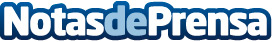 Fundación MEDAC y Siemens Healthineers potenciarán la formación en radiodiagnóstico con simulaciónDentro del acuerdo de colaboración entre ambas entidades se incluye que seis centros de investigación biomédica de la Fundación MEDAC –ubicados en Madrid, Málaga, Sevilla, Granada, Almería y Zaragoza– cuenten con soluciones exclusivas como el Smart Simulador, además de tener licencias de VR XRayDatos de contacto:Fundación MEDAC952211262Nota de prensa publicada en: https://www.notasdeprensa.es/fundacion-medac-y-siemens-healthineers Categorias: Nacional Medicina Universidades Innovación Tecnológica Servicios médicos http://www.notasdeprensa.es